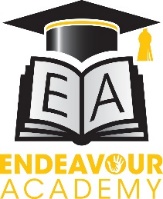 Address:Walker Lane, HydeWalker Lane, HydeWalker Lane, HydeAddress:TamesidePost Code:SK14 5PLPrincipal:Mrs. C. RhodesTelephone No:0161 368 3366Name of child:Gender:Male     Female  Male     Female  Male     Female  Date of Birth:Date of Birth:Date of Birth:Telephone No:Mobile No:Mobile No:Mobile No:Address:Address:Post Code:Post Code:Name of Parent/Carer 1:Name of Parent/Carer 1:Name of Parent/Carer 2:Name of Parent/Carer 2:Names of other children attending in school:Names of other children attending in school:Names of other children attending in school:Names of other children attending in school:Names of other children attending in school:Names of other children attending in school:Names of other children attending in school:Names of other children attending in school:Names of other children attending in school:Age:Does your child or family have any special circumstances for which a nursery place would be of extra benefit?  e.g.  A medical condition –Please give full details below:Does your child or family have any special circumstances for which a nursery place would be of extra benefit?  e.g.  A medical condition –Please give full details below:Does your child or family have any special circumstances for which a nursery place would be of extra benefit?  e.g.  A medical condition –Please give full details below:Does your child or family have any special circumstances for which a nursery place would be of extra benefit?  e.g.  A medical condition –Please give full details below:Does your child or family have any special circumstances for which a nursery place would be of extra benefit?  e.g.  A medical condition –Please give full details below:Does your child or family have any special circumstances for which a nursery place would be of extra benefit?  e.g.  A medical condition –Please give full details below:Does your child or family have any special circumstances for which a nursery place would be of extra benefit?  e.g.  A medical condition –Please give full details below:Does your child or family have any special circumstances for which a nursery place would be of extra benefit?  e.g.  A medical condition –Please give full details below:Does your child or family have any special circumstances for which a nursery place would be of extra benefit?  e.g.  A medical condition –Please give full details below:Does your child or family have any special circumstances for which a nursery place would be of extra benefit?  e.g.  A medical condition –Please give full details below:What languages are spoken at home? How would you describe your child’s understanding of English?What languages are spoken at home? How would you describe your child’s understanding of English?What languages are spoken at home? How would you describe your child’s understanding of English?What languages are spoken at home? How would you describe your child’s understanding of English?What languages are spoken at home? How would you describe your child’s understanding of English?What languages are spoken at home? How would you describe your child’s understanding of English?What languages are spoken at home? How would you describe your child’s understanding of English?What languages are spoken at home? How would you describe your child’s understanding of English?What languages are spoken at home? How would you describe your child’s understanding of English?What languages are spoken at home? How would you describe your child’s understanding of English?Have you registered your child’s name at any other nurseries?Have you registered your child’s name at any other nurseries?Have you registered your child’s name at any other nurseries?Have you registered your child’s name at any other nurseries?Have you registered your child’s name at any other nurseries?We have two sessions available, please tick which session you would prefer below:We have two sessions available, please tick which session you would prefer below:We have two sessions available, please tick which session you would prefer below:We have two sessions available, please tick which session you would prefer below:We have two sessions available, please tick which session you would prefer below:We have two sessions available, please tick which session you would prefer below:We have two sessions available, please tick which session you would prefer below:We have two sessions available, please tick which session you would prefer below:We have two sessions available, please tick which session you would prefer below:We have two sessions available, please tick which session you would prefer below:Full Day Session – 8.30am - 3.15pm                    Full Day Session – 8.30am - 3.15pm                    Full Day Session – 8.30am - 3.15pm                    Full Day Session – 8.30am - 3.15pm                    Morning Session – 8.30am – 11.30am                 Morning Session – 8.30am – 11.30am                 Morning Session – 8.30am – 11.30am                 Morning Session – 8.30am – 11.30am                 Morning Session – 8.30am – 11.30am                 Morning Session – 8.30am – 11.30am                 Although we always try our best to accommodate everyone’s preference it is not always possible.  Is there a special reason for your preference?Although we always try our best to accommodate everyone’s preference it is not always possible.  Is there a special reason for your preference?Although we always try our best to accommodate everyone’s preference it is not always possible.  Is there a special reason for your preference?Although we always try our best to accommodate everyone’s preference it is not always possible.  Is there a special reason for your preference?Although we always try our best to accommodate everyone’s preference it is not always possible.  Is there a special reason for your preference?Although we always try our best to accommodate everyone’s preference it is not always possible.  Is there a special reason for your preference?Although we always try our best to accommodate everyone’s preference it is not always possible.  Is there a special reason for your preference?Although we always try our best to accommodate everyone’s preference it is not always possible.  Is there a special reason for your preference?Although we always try our best to accommodate everyone’s preference it is not always possible.  Is there a special reason for your preference?Although we always try our best to accommodate everyone’s preference it is not always possible.  Is there a special reason for your preference?SignedSignedSignedPrint NamePrint NamePrint NameDateDateDate